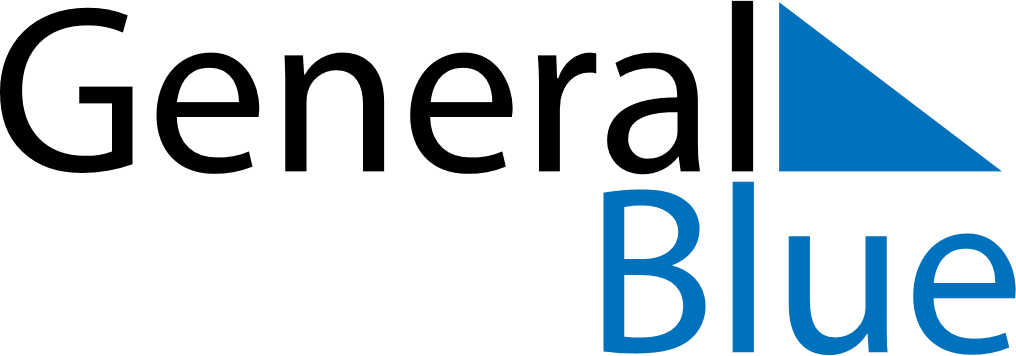 May 2024May 2024May 2024May 2024May 2024May 2024Ii, North Ostrobothnia, FinlandIi, North Ostrobothnia, FinlandIi, North Ostrobothnia, FinlandIi, North Ostrobothnia, FinlandIi, North Ostrobothnia, FinlandIi, North Ostrobothnia, FinlandSunday Monday Tuesday Wednesday Thursday Friday Saturday 1 2 3 4 Sunrise: 4:40 AM Sunset: 9:50 PM Daylight: 17 hours and 9 minutes. Sunrise: 4:36 AM Sunset: 9:54 PM Daylight: 17 hours and 17 minutes. Sunrise: 4:33 AM Sunset: 9:57 PM Daylight: 17 hours and 24 minutes. Sunrise: 4:29 AM Sunset: 10:01 PM Daylight: 17 hours and 31 minutes. 5 6 7 8 9 10 11 Sunrise: 4:25 AM Sunset: 10:04 PM Daylight: 17 hours and 39 minutes. Sunrise: 4:21 AM Sunset: 10:08 PM Daylight: 17 hours and 46 minutes. Sunrise: 4:18 AM Sunset: 10:11 PM Daylight: 17 hours and 53 minutes. Sunrise: 4:14 AM Sunset: 10:15 PM Daylight: 18 hours and 0 minutes. Sunrise: 4:10 AM Sunset: 10:19 PM Daylight: 18 hours and 8 minutes. Sunrise: 4:07 AM Sunset: 10:22 PM Daylight: 18 hours and 15 minutes. Sunrise: 4:03 AM Sunset: 10:26 PM Daylight: 18 hours and 22 minutes. 12 13 14 15 16 17 18 Sunrise: 3:59 AM Sunset: 10:30 PM Daylight: 18 hours and 30 minutes. Sunrise: 3:56 AM Sunset: 10:33 PM Daylight: 18 hours and 37 minutes. Sunrise: 3:52 AM Sunset: 10:37 PM Daylight: 18 hours and 45 minutes. Sunrise: 3:48 AM Sunset: 10:41 PM Daylight: 18 hours and 52 minutes. Sunrise: 3:44 AM Sunset: 10:44 PM Daylight: 18 hours and 59 minutes. Sunrise: 3:41 AM Sunset: 10:48 PM Daylight: 19 hours and 7 minutes. Sunrise: 3:37 AM Sunset: 10:52 PM Daylight: 19 hours and 14 minutes. 19 20 21 22 23 24 25 Sunrise: 3:34 AM Sunset: 10:55 PM Daylight: 19 hours and 21 minutes. Sunrise: 3:30 AM Sunset: 10:59 PM Daylight: 19 hours and 29 minutes. Sunrise: 3:26 AM Sunset: 11:03 PM Daylight: 19 hours and 36 minutes. Sunrise: 3:23 AM Sunset: 11:07 PM Daylight: 19 hours and 44 minutes. Sunrise: 3:19 AM Sunset: 11:10 PM Daylight: 19 hours and 51 minutes. Sunrise: 3:15 AM Sunset: 11:14 PM Daylight: 19 hours and 58 minutes. Sunrise: 3:12 AM Sunset: 11:18 PM Daylight: 20 hours and 6 minutes. 26 27 28 29 30 31 Sunrise: 3:08 AM Sunset: 11:22 PM Daylight: 20 hours and 13 minutes. Sunrise: 3:05 AM Sunset: 11:25 PM Daylight: 20 hours and 20 minutes. Sunrise: 3:01 AM Sunset: 11:29 PM Daylight: 20 hours and 27 minutes. Sunrise: 2:58 AM Sunset: 11:33 PM Daylight: 20 hours and 35 minutes. Sunrise: 2:54 AM Sunset: 11:37 PM Daylight: 20 hours and 42 minutes. Sunrise: 2:51 AM Sunset: 11:40 PM Daylight: 20 hours and 49 minutes. 